УЧАСТИЕ В КОНКУРСАХ, ОЛИМПИАДАХВ течение учебного года в целях выявления и развития у обучающихся творческих способностей и интереса к учебной деятельности, создания необходимых условий для поддержки детей, пропаганды знаний в школе прошли олимпиады. Предметная интернет-олимпиада «Родник знаний» проводится в школе –интернате каждый год. Учителя-предметники стараются использовать разные методы и приёмы работ с целью выявления лучших и способных учащихся. Итоги предметной интернет-олимпиады «Родник знаний» 2022 гВсероссийская онлайн-олимпиада Учи.ру по русскому языку для учеников 1-9 классов 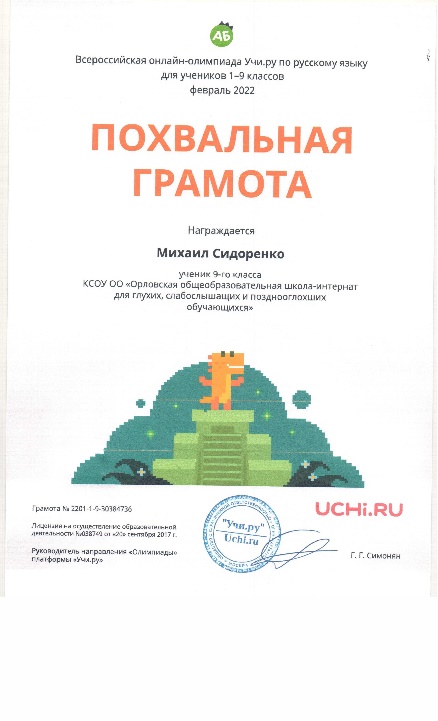 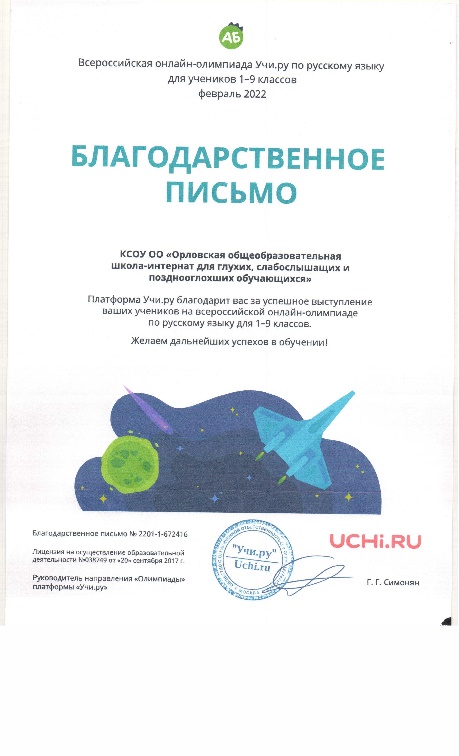 IV Всероссийский химический диктант, организованный Московским государственным университетом имени М.В. Ломоносова, Химическим факультетом МГУ. Приняли участие 7 обучающихся 11 «б» класса.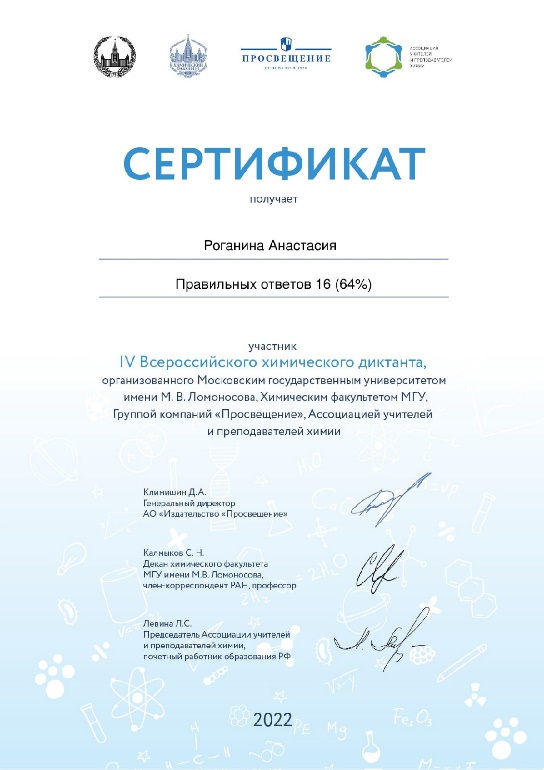 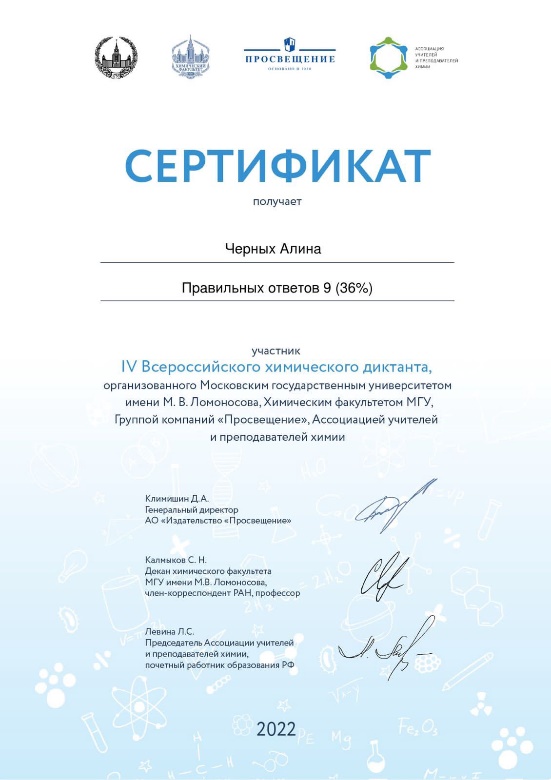 По результатам олимпиад предметникам следует•Учителям включить в содержание уроков задания олимпиады;• Организовать систематическую дифференцированную работу с детьми на уроках ивнеурочных занятиях с использованием электронных методических материалов и рекомендаций,предлагать задания, развивающие творческие способности учащихся;• Продумать новые формы работы по повышению мотивации и результативности, учащихся вучастии в олимпиадах;• Проводить подробный анализ результативности участия в олимпиадах с принятием конкретныхуправленческих решений.Сидоренко Михаил Похвальная грамотаПисарев Иван Похвальная грамотаЧерных АлинаПохвальная грамота